Studie bestätigt: msg services ist einer der besten Cloud- und Managed-Service-ProviderIsmaning, den 19. März 2018 – Die msg services ag aus Ismaning, ein Mitglied der international tätigen msg-Gruppe, zählt zu den besten Providern von Cloud- und Managed-Services in Deutschland. Das bestätigt eine aktuelle Studie von IDG Research Services im Auftrag der Zeitschriften Computerwoche und ChannelPartner. Die msg services erreichte einen ausgezeichneten vierten Platz in der Kategorie „Mittelständische Managed-Service-Provider“ (50 bis 250 Millionen Euro Jahresumsatz) bei einem Notendurchschnitt von 2,07 auf einer Skala, die von 1 (= sehr gut) bis 6 (= ungenügend) reicht. Für die Studie befragte IDG Research CIOs, IT-Leiter, IT-Administratoren, Geschäftsführer und Fachbereichsleiter aus 720 Unternehmen, die insgesamt mehr als 1.200 Cloud- und Managed-Services-Projekte bewerteten. „Wir freuen uns sehr über das hervorragende Ergebnis. Es bestätigt, dass die Kunden uns als zuverlässigen Partner schätzen, der sie als ‚Trusted Advisor‘ in Bezug auf Cloud- und Managed-Services bei digitalen Transformationsprojekten vertrauensvoll berät und betreut. Das ist für uns Verpflichtung und Ansporn zugleich“, erklärt Holger Sievers, Vorstandsvorsitzender der msg services ag. Eine Verpflichtung, dem Kunden bei Digitalisierungsprojekten mit maßgeschneiderten, innovativen IT-Lösungen und mit großer Beratungs-, Prozess-, Technologie- und Methodenkompetenz zur Seite zu stehen, und ein Ansporn, die hohe Qualität des Serviceportfolios ständig zu verbessern und durch Cloud-Services zu erweitern. Gerade der Einsatz moderner Cloud-Dienste ist im Zeitalter des digitalen Wandels ein kritischer Erfolgsfaktor, unverzichtbar im Hinblick auf die Agilität und die Flexibilität der Prozesse, die Realisierung neuer Geschäftsmodelle oder den Arbeitsplatz der Zukunft. Genau da setzt der innovative Cloud-forward-Ansatz an, mit dem msg services als Multi-Cloud-Service-Provider den Kunden bei der Auswahl der passenden Cloud-Produkte führender Anbieter wie Amazon Web Services (AWS), Microsoft Azure oder Office 365, SAP Cloud Platform und Citrix-Cloud-Services unterstützt. Ein Ramp-up-Data-Center transformiert dabei IT-Dienste, die erst zu einem späteren Zeitpunkt in die Multi-Cloud migriert werden sollen. Der Kunde kann dort aber auch dauerhaft IT-Services betreiben, die nicht Cloud-fähig sind. So erübrigen sich eigene Rechenzentren, und die IT-Kosten sinken.msg services betreut den Kunden herstellerneutral und erbringt alle Leistungen von der Prozessberatung und der Implementierung von Infrastrukturlösungen über die Betriebs- und Anwendungsservices sowie das Hosting bis hin zum Komplettoutsourcing in TÜV-geprüften Tier3+-Rechenzentren aus einer Hand. Als Partner namhafter Hersteller, unter anderem Citrix, Microsoft, SAP oder VMware, findet msg services stets die Lösung, die den Anforderungen des Kunden am besten gerecht wird – ein echter Mehrwert.Fließtext ca. 2.838 Zeichen mit LeerzeichenAbdruck der Pressemitteilung honorarfrei – Belegexemplar erbetenFirmenprofil msg services agDie msg services ag entwickelt als IT-Service- und Consulting-Partner herstellerneutral und branchenübergreifend innovative und maßgeschneiderte Lösungen von hoher Qualität, mit denen die Kunden dauerhaft einen echten geschäftlichen Mehrwert erzielen. Die Kernkompetenzen von msg services reichen von der Prozessberatung über IT-Infrastrukturlösungen, Managed Services für IT-Anwendungen und das Mobilfunk- und Provider-Management sowie Services für das Hosting und Outsourcing in eigenen, zertifizierten Rechenzentren bis hin zu Cloud-Services inklusive Security.msg services ag  Max-von-Eyth-Straße 3  85737 IsmaningRonny M. WaclawekSenior-MarketingreferentRonny.Waclawek@msg-services.deTelefon	+49 89 96101-1610Fax	+49 89 96101-2535Web	www.msg-services.de15. März 2018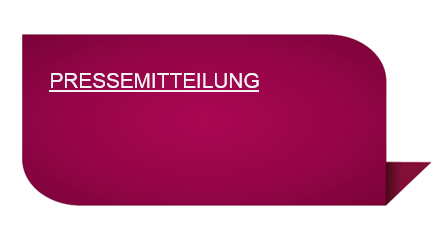 Ronny M. WaclawekSenior-MarketingreferentRonny.Waclawek@msg-services.deTelefon	+49 89 96101-1610Fax	+49 89 96101-2535Web	www.msg-services.de15. März 2018